УПРАВЛЕНИЕ ОБРАЗОВАНИЯАДМИНИСТРАЦИИ ПЕРЕВАЛЬСКОГО РАЙОНАГОСУДАРСТВЕННОЕ ОБЩЕОБРАЗОВАТЕЛЬНОЕ УЧРЕЖДЕНИЕ ЛУГАНСКОЙ НАРОДНОЙ РЕСПУБЛИКИ «АРТЕМОВСКАЯ СРЕДНЯЯ ШКОЛА №8»Методическая разработкаВеселый космодром      (из опыта работы)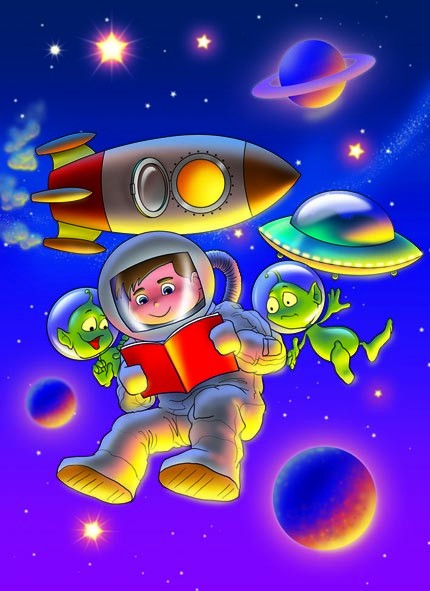                        Разработала:                                               Иванова  Елена  Николаевна,     учитель технологии    первой квалификационной категории   ГОУ ЛНР  «Артёмовская средняя школа № 8»                                   2023 годСодержаниеВВЕДЕНИЕ Несколько десятков лет назад мало кто из вчерашних мальчишек не хотел стать космонавтом. В настоящее время мечта стать космонавтом совсем не актуальна для современных детей. Между тем, космические пираты, звездные войны и другие инопланетные существа – герои их любимых мультфильмов. Вымышленные персонажи дезинформируют малышей, рассказывая о несуществующих планетах, и зачастую вызывают у них отрицательные эмоции, способствуют развитию страхов. Поэтому важно грамотно выстроить работу по формированию у детей представлений о космосе. Эта тема очень интересна и увлекательна. В детском возрасте ребята получают представления о профессиях, связанных с космосом, узнают о Вселенной, о планетах Солнечной системы, созвездиях, о знаменитых космонавтах, о технике, используемой в космосе и многом другом. Дети эмоционально воспринимают окружающую действительность, у них появляется чувство восхищения и гордости за знаменитых людей нашей страны и ее историю. Эти знания находят отражение в играх, рисунках, беседах, занятиях.Актуальность. Современные ребята задают много вопросов о космосе, звездах, космонавтах, так как данная тема, как все неведомое, непонятное, недоступное глазу, будоражит детскую фантазию. Солнце, Луна, звезды – это одновременно так близко, и в то же время так далеко. Как поддержать интерес ребенка к неизведанному? С помощью, каких методов можно заинтересовать ребенка, помочь ему узнавать новую, интересную информацию о космосе?Назначение разработки:Данная разработка направлена на формирование представлений у детей младшего школьного возраста о космическом пространстве, Солнечной системе, понятиях «космос», «звезды», «планеты», «кометы», «спутники», освоение космоса людьми. Воспитание чувства гордости за историю своей страны, за достижения отечественных ученых, конструкторов, космонавтов.Цель: формирование у детей младшего школьного возраста представлений о космическом пространстве, освоении космоса людьми.Задачи:продолжать расширять представление детей о космических просторах; рассказать детям об интересных фактах и событиях космоса;систематизировать детские представления о Вселенной, Солнечной системе и ее планетах;развивать познавательные и интеллектуальные способности детей, их творческий потенциал;воспитывать чувство гордости за достижения отечественных ученых и космонавтов;воспитывать коммуникативные навыки, дружеские взаимоотношения, художественно-нравственный вкус, аккуратность при выполнении творческих работ.     Днем, когда светло, мы с вами видим на небе Солнце, нашу звезду. А ночью, когда темно, на небе загораются множество звездочек. Люди смотрели на небо и мечтали полететь туда, в космос. А когда научились строить ракеты, их мечта сбылась. Теперь люди мечтают долететь до других далёких планет, туда, где живут инопланетяне. Мы не можем полететь в космос на настоящей ракете. А смастерить летательный аппарат и поиграть в космические приключения  можем. Сейчас и начнем.Настольная дидактическая игра«Чья ракета быстрее долетит до Луны»Актуальность. Дидактическая  игра представлена как игровой метод обучения и как самостоятельная сюжетная настольная игра. Цель: дать детям элементарные представления о космосе.Задачи:формировать у детей представления о космическом пространстве (космос, звезды, планеты, ракеты, кометы);закреплять навыки  счета в прямом и обратном порядке в пределах 10; закреплять умения ориентироваться на игровом поле;развивать у детей память, внимание, мышление;воспитывать умение выполнять правила игры.Для изготовления игрового поля понадобятся: ватман голубого цвета, цветная ксероксная бумага, изображение Луны,  голографический скотч разных цветов, ножницы, клей ПВА.Для изготовления ракет в технике оригами понадобятся: цветная ксероксная бумага, ножницы, клей ПВА.Оборудование: игровое поле с изображением звездного неба, ракеты-оригами, кубик.     Прежде, чем приступить к игре, нам нужно изготовить игровое поле .со звездными дорожками, кометами. Центральное положение занимает Луна. По диагоналям наклеиваем звездные дорожки четырех цветов. К каждой из четырех дорожек должны устремляться 1-2 кометы. Пустые промежутки поля можно по желанию заполнить звездами из бумаги, фольги или голографического скотча, также можно приклеить небольшие планеты.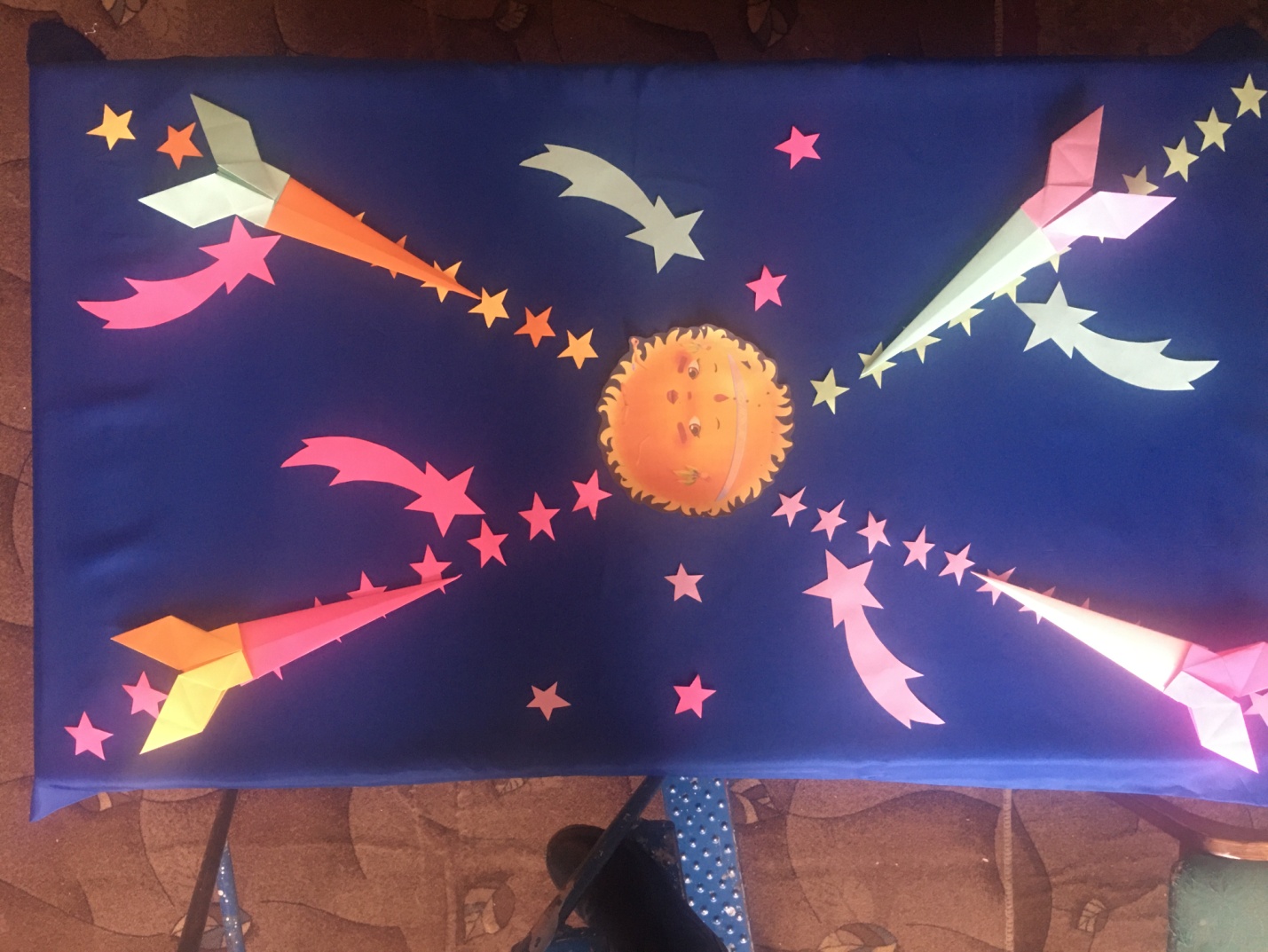 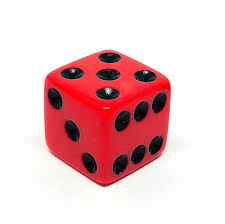   Кубик можно изготовить из пластилина, а можно взять готовый   из дерева или пластмассы.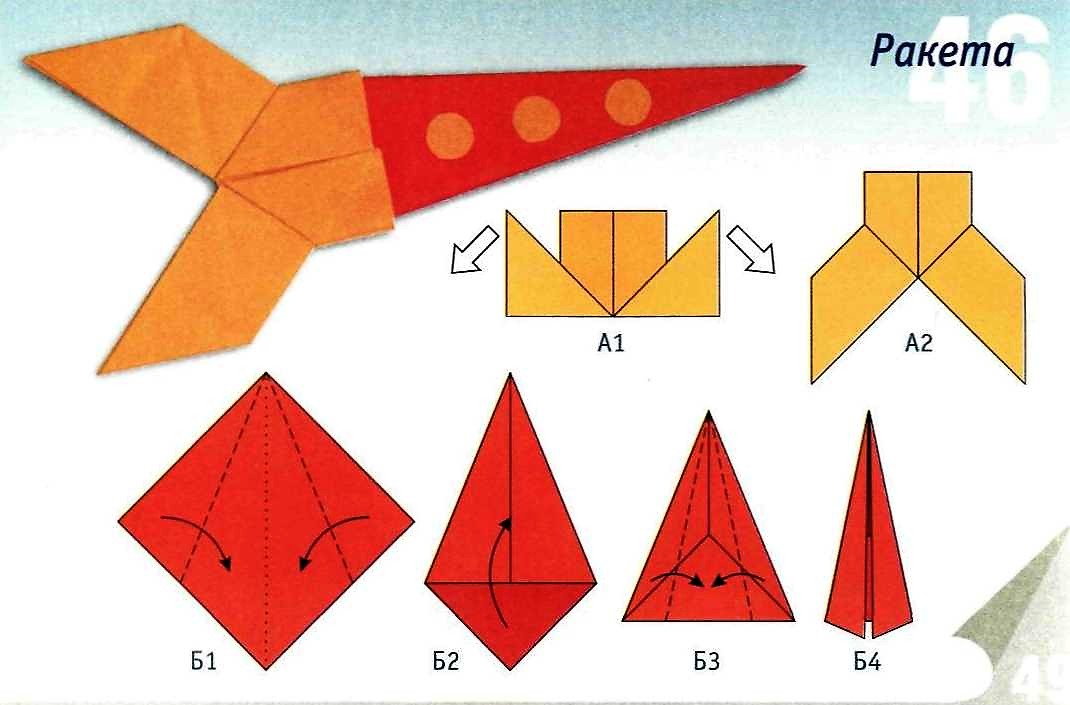      Для игры понадобятся четыре ракеты, которые выполняются в технике оригами из ксероксной бумаги разных цветов по схеме.Описание игры:     Игра предназначена для детей 6-7 лет. Перед началом игры распределить между игроками ракеты. Поставить ракеты на старт (по углам игрового поля). Первым ходит игрок, у которого на кубике выпало наибольшее количество очков. По очереди дети бросают кубик и передвигают ракеты по звездным дорожкам по направлению к Луне (по показаниям кубика). Просчитывать ходы вслух. Если ракета останавливается напротив кометы – происходит столкновение с кометой и ракета возвращается на старт. Побеждает игрок, чья ракета первая приблизится к Луне.Дидактическая игра «Космическое путешествие»Актуальность.  Дидактическая игра предназначена для образовательной и игровой деятельности детей младшего школьного возраста.Цель: формировать представления детей о профессии космонавта. Задачи: познакомить с историей освоения космоса; познакомить с первым летчиком-космонавтом Ю. А. Гагариным;формировать элементарные математические навыки (счет, количество, состав числа, ориентировка в пространстве и на плоскости); закрепить знания цветов и оттенков; развивать компоненты устной речи;развивать мелкую моторику  рук; развивать  внимание, память, воображение, мышление, познавательные и интеллектуальные способности детей,  умение импровизировать.     Для игры потребуются ракеты и космонавты, которые можно изготовить вместе с детьми.Для изготовления игровых компонентов понадобятся: цветная ксероксная бумага, поролоновые губки, голографический скотч, ножницы, клей, фломастеры.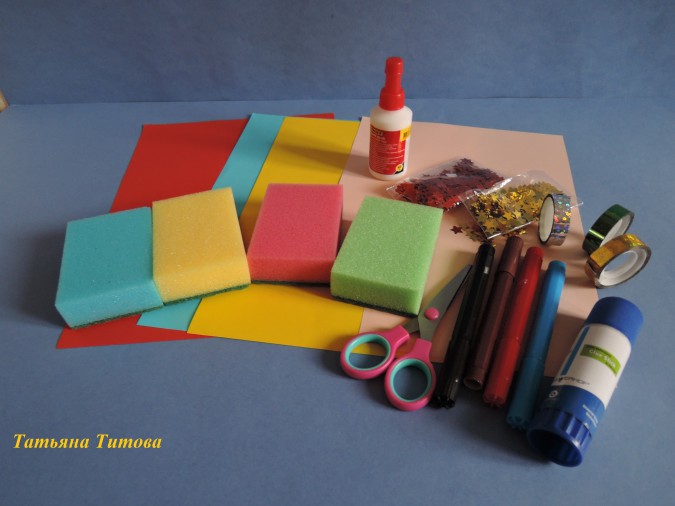 Описание способа изготовления игры: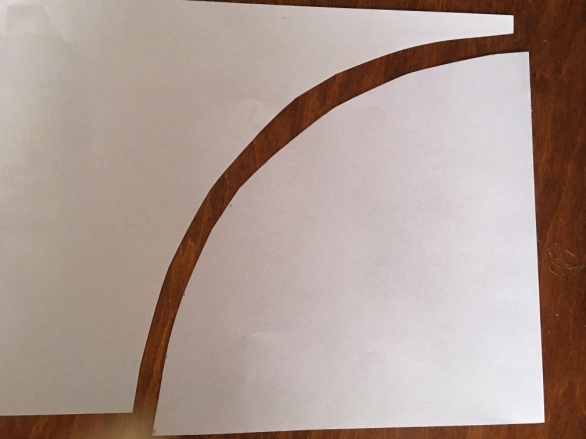 1. Конструируем ракету. Для этого вырезаем из листа бумаги одну четвертую часть круга.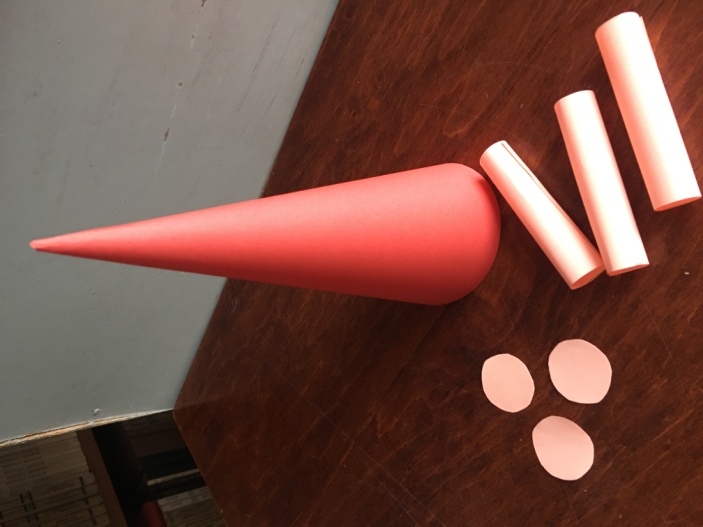 2. Склеиваем конус. 3. Из остатков вырезаем кружочки-иллюминаторы и прямоугольники, которые  склеиваем в цилиндры – топливные баки.4. Ракеты готовы к старту. 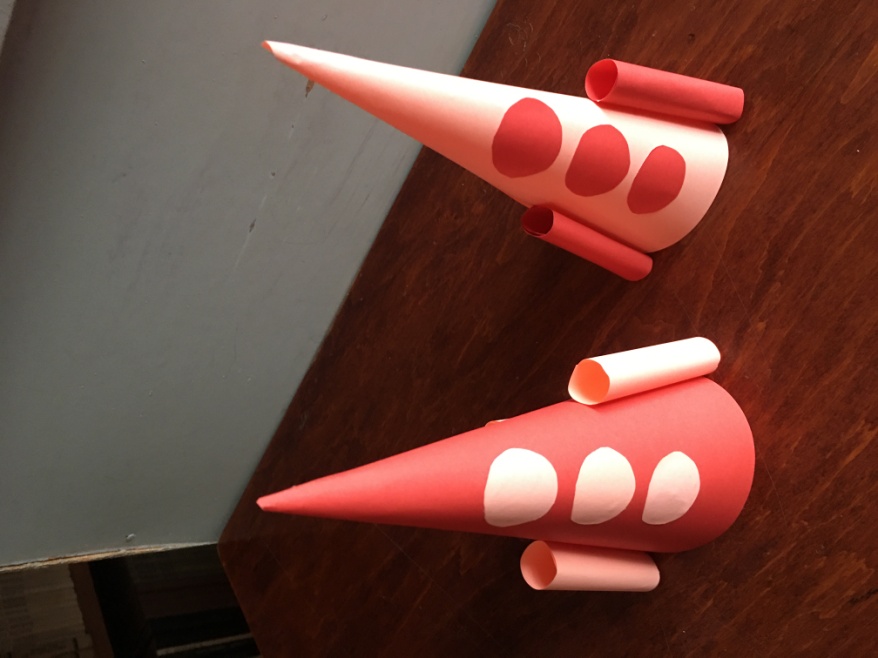 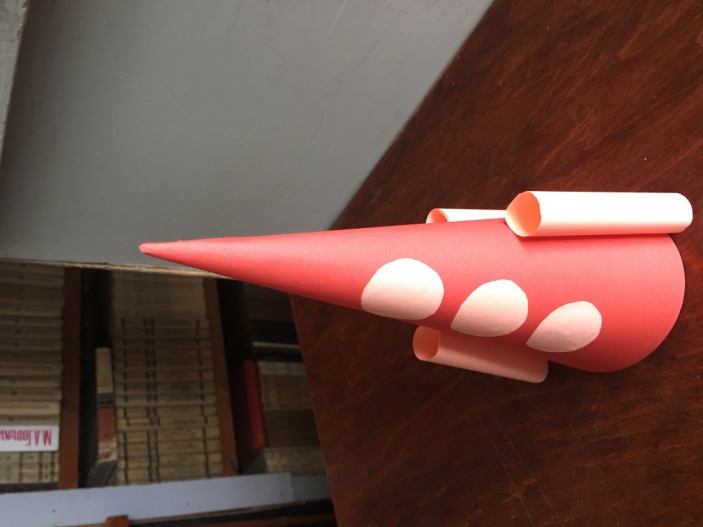 5. Изготавливаем космонавтов. Сначала вырезаем заготовки по выкройке из поролона.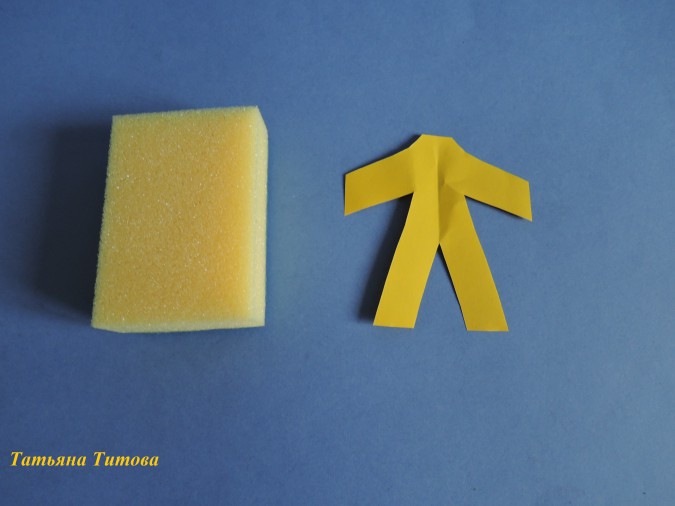 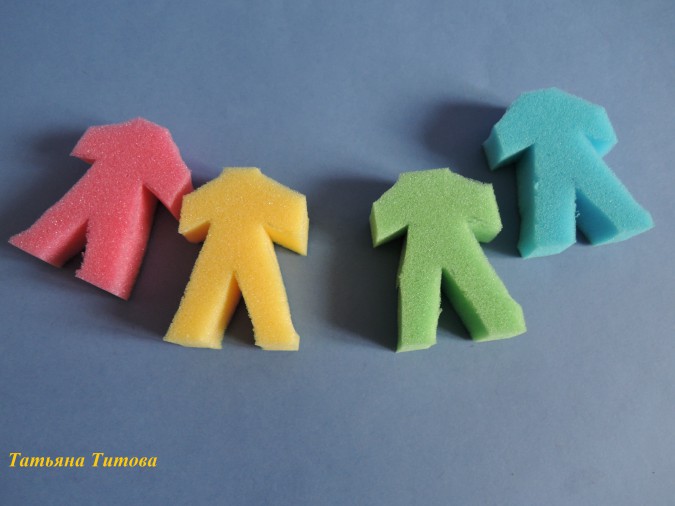 6. Вырезаем шлемы из квадратиков поролона.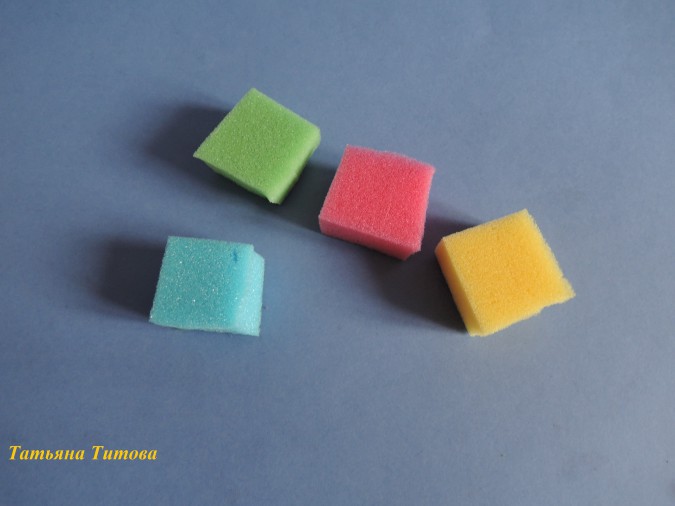 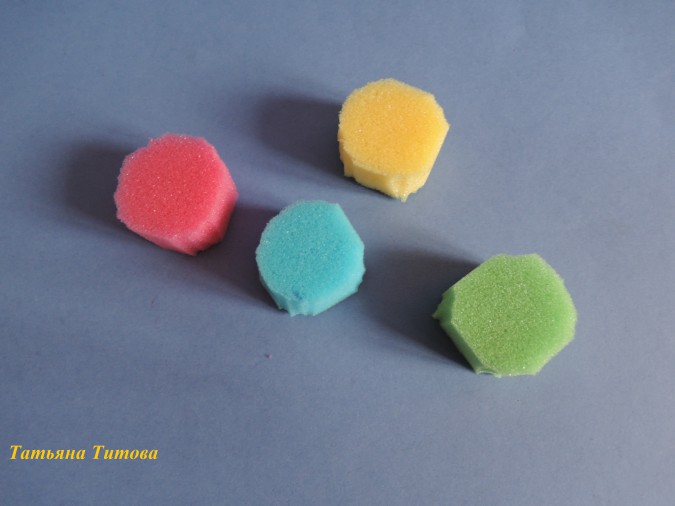 7. Вырезаем ладошки из картона.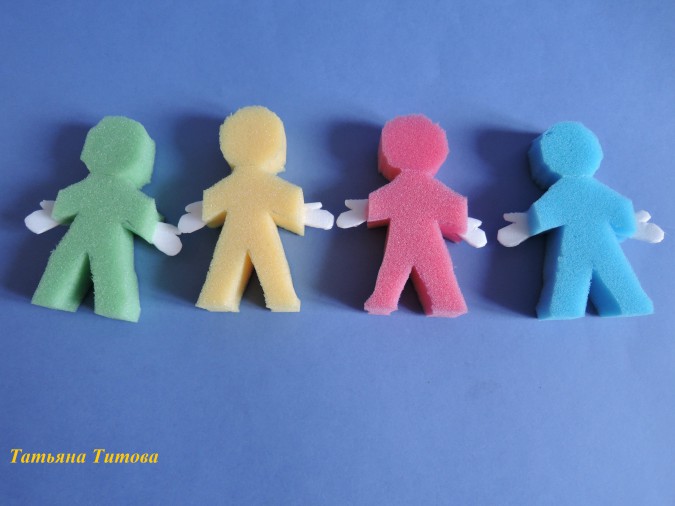 8. Приклеиваем шлемы и ладошки.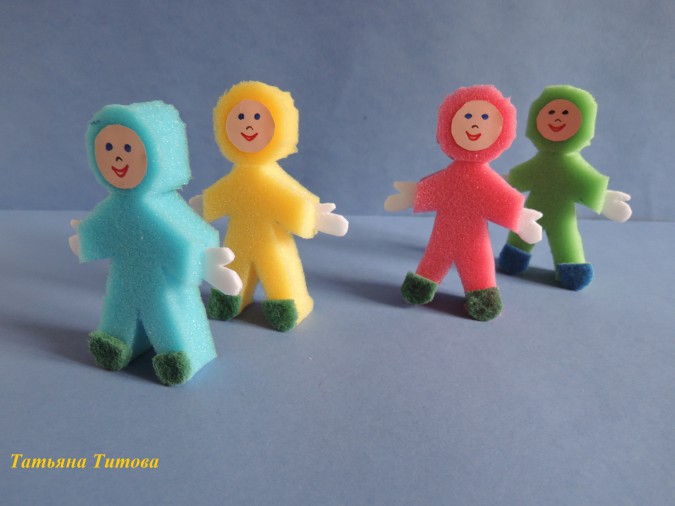 9. Рисуем на кружках бумаги лица космонавтам и приклеиваем. Из абразивного  слоя губки вырезаем обувь, приклеиваем. Размещаем космонавтов по ракетам!Ждут нас быстрые ракеты,Для полета на планеты,На какую захотим,На такую полетим!Примерные игровые задания:1.«Космонавты готовятся к полету».-сколько ракет на космодроме?-какого цвета ракеты?-сколько иллюминаторов на ракете?-сколько топливных баков?-поставьте ракеты в ряд;-поставьте ракеты в 2 ряда;-поставьте впереди красную и желтую ракеты;-опиши ракету по памяти;-какой ракеты не стало;-какого космонавта не стало.2. «Космонавты на старте».-поставьте столько космонавтов, сколько ракет стоит на космодроме;-опишите космонавтов (какого цвета скафандр);-поставьте первого космонавта в красном скафандре, второго в желтом, третьего в зеленом и т. д. ;-поставьте слева от ракеты космонавта в желтом скафандре, а справа от ракеты космонавта в зеленом скафандре;-на красной ракете полетит космонавт в голубом скафандре, а на желтой ракете полетит космонавт в зеленом скафандре;-установите флажки на красной и желтой ракетах.3. «Запуск ракет» - счет в прямом и обратном порядке в пределах 5.5. «Возвращение на Землю». Парад космонавтов. -поставьте космонавтов перед ракетами;-поставьте космонавтов справа от ракет;-поставьте космонавтов слева от ракет;-вручение космонавтам звездочек.Примечание: за правильные ответы ребенок получает фишку.Поделка из бумаги «Космодром»     Мир космоса чрезвычайно манит к себе детей, поэтому накануне этого праздника совместное изготовление поделок, связанных с темой космоса, будет как нельзя кстати. Предлагаю вашему вниманию мастер-класс по конструированию ракеты и космонавтов из бумаги. Для изготовления ракеты понадобятся: бумага  цветная, картонная основа от бумажных полотенец, клей ПВА, клей-карандаш, ножницы.Последовательность изготовления ракетыОбклеить цветной  бумагой основу от бумажных полотенец.Склеить верхнюю часть ракеты в форме конуса.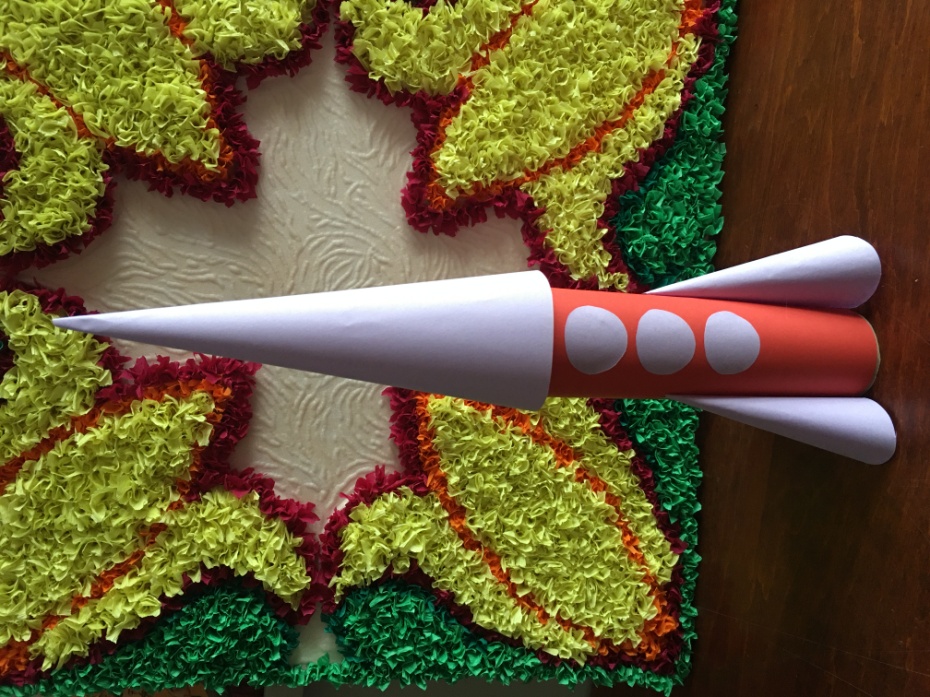 Приклеить конус к ракете.Приклеить иллюминаторы.Приклеить топливные баки в форме конусов.В результате получились вот такие ракеты!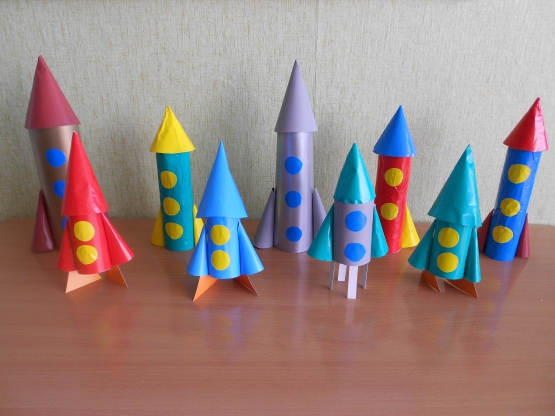 Для изготовления космонавта  понадобятся: картон красного цвета (можно другого цвета), бумага белого цвета, ножницы,  карандаш, готовые глазки, фломастеры, клей ПВА.

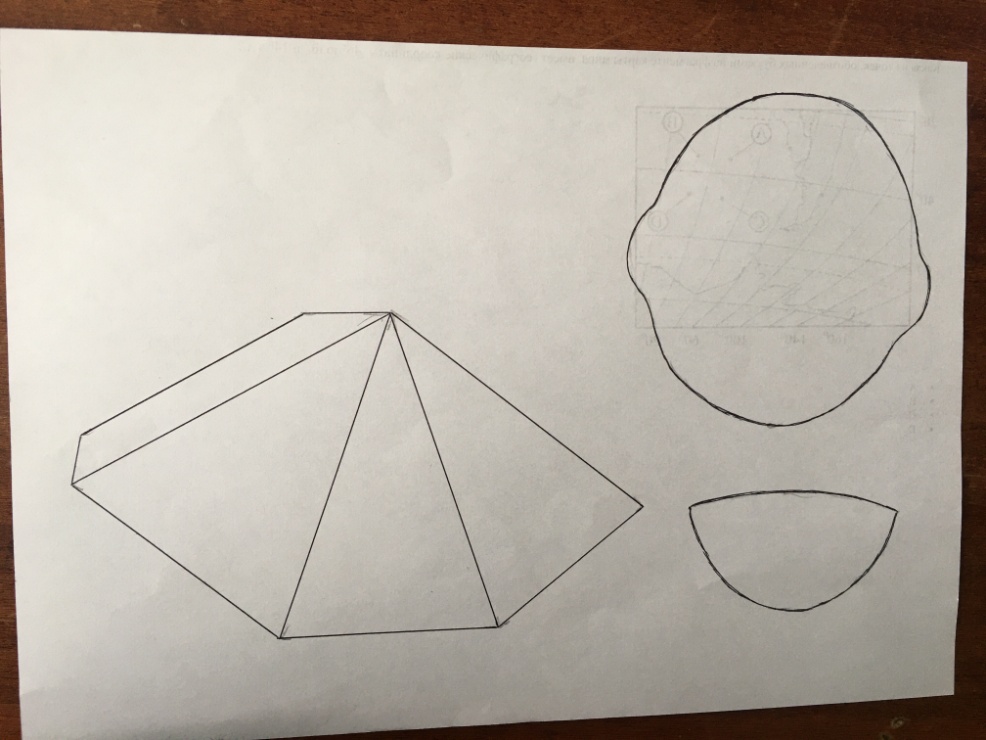 Последовательность изготовления космонавтаПодготовить шаблоны туловища, головы, лица.
2. Вырезать из красного картона при помощи шаблона 2 детали головы, 1 деталь туловища . 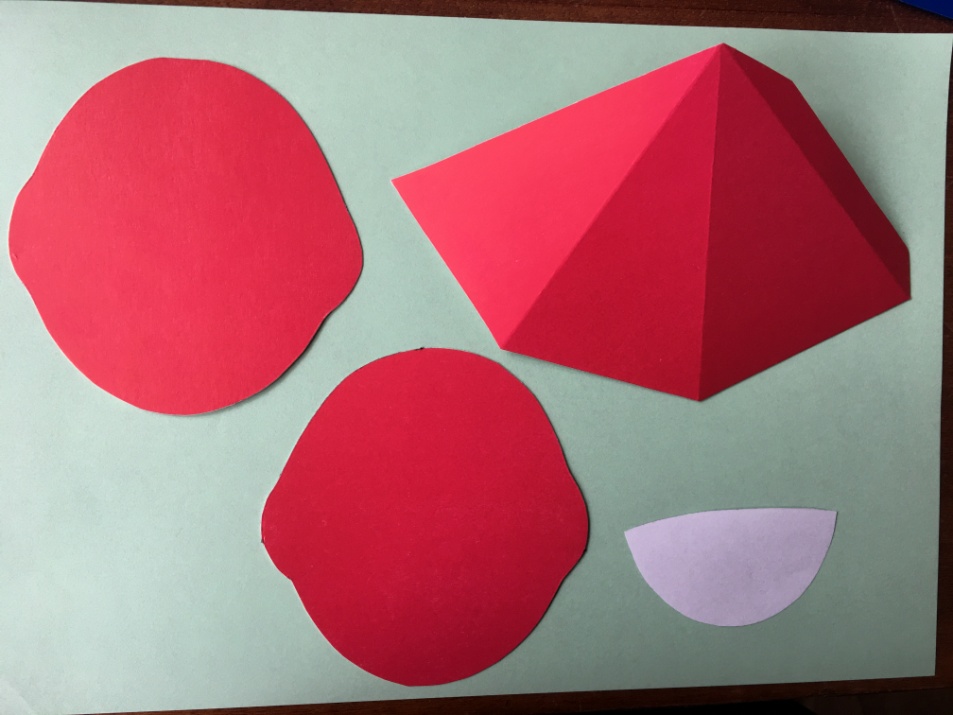 
3. Из белой бумаги вырезать лицо.
4. На одну заготовку головы приклеить деталь лица, глазки. Нарисовать нос и ротик. Две детали головы склеить.  
6. Склеить пирамиду. Из бумаги белого цвета вырезать полоску шириной 0,5 см для пуговиц. Нарезать квадратики и приклеить на пирамиду.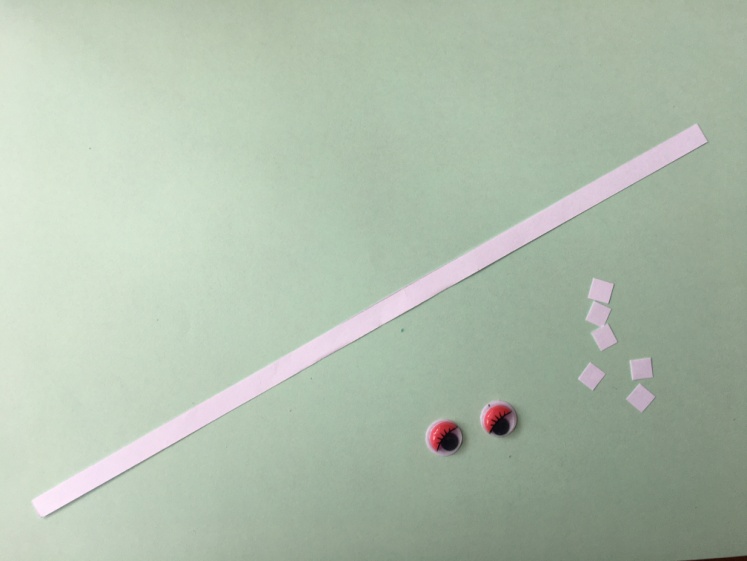 
7. Соединить детали туловища и головы. Космонавт готов!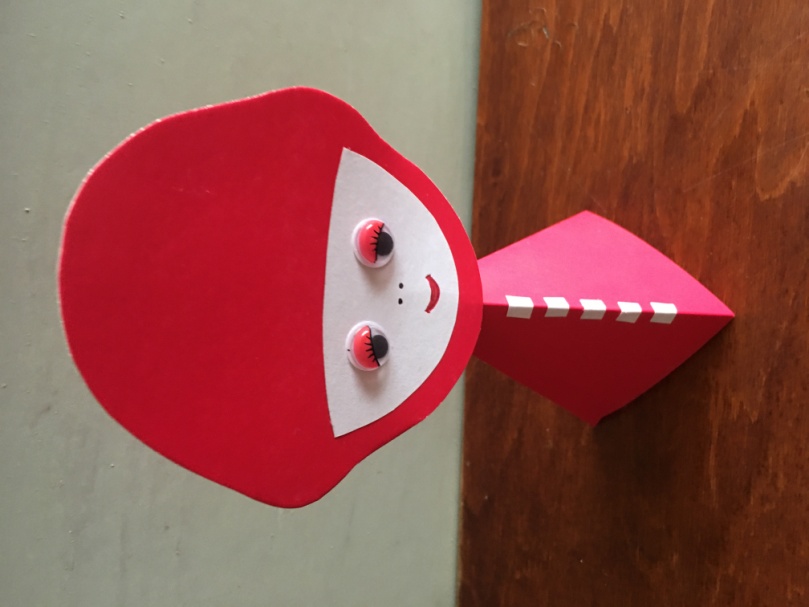 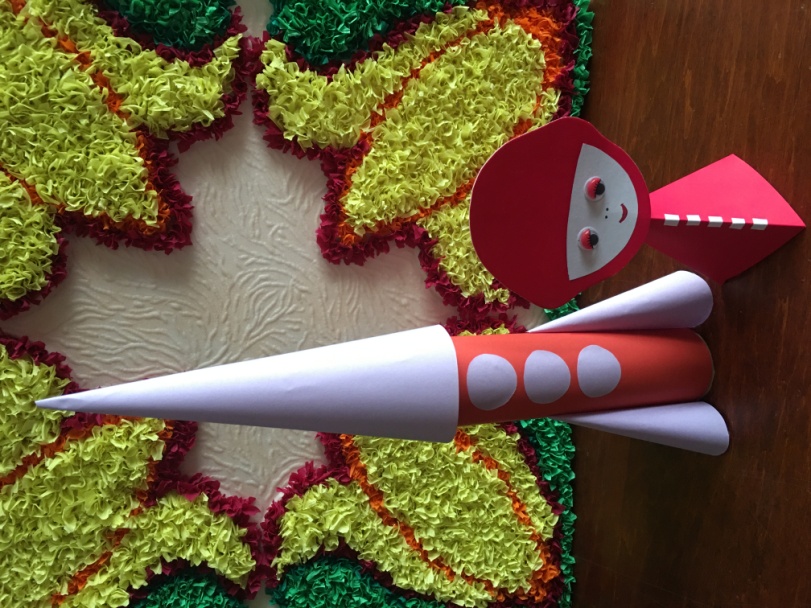 А в общем, у нас получился настоящий космодром с ракетами и космонавтами. 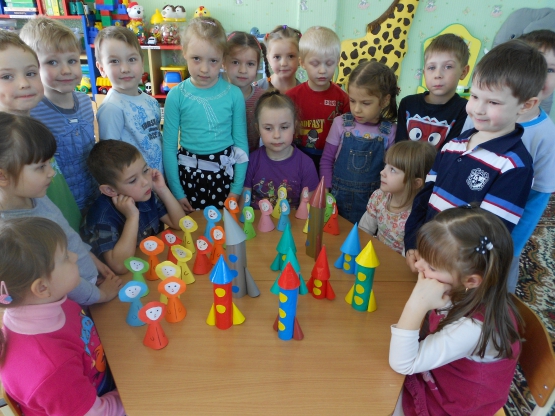 Осталось придумать сюжет для игры!
Мастер-класс по изготовлению коллажа«Просторы Вселенной»     Детям очень нравится фантазировать и мечтать о необъятных космических просторах, представляя себя летящим на ракете или космическом корабле. Предлагаю вашему вниманию коллаж на космическую тему из различных материалов для творчества.Цель:  изготовление коллажа «Просторы Вселенной».Задачи:закреплять представление детей о космосе, космическом пространстве (космос, звезды, кометы, планеты, ракеты, космонавты);развивать пространственное воображение, чувство композиции;работать над развитием мелкой моторики рук;развивать воображение, творчество, фантазию.Предварительная работа: проведение беседы на тему «Космос»;рассматривание энциклопедий, иллюстраций о космосе, космонавтах, ракетах;чтение художественной литературы о космосе, космонавтах, ракетах; рисование ракеты, летящей в космосе, рассматривание видов из космоса планеты Земля.Материал:Ватман синего цвета формата А-1, фоамиран, гофрированная бумага, пластилин, клей универсальный.Поэтапное изготовление коллажа «Космические просторы»:Из фоамирана вырезаем Солнце, луноход, звезды, кометы, планеты, летающую тарелку, спутник и т.д.Из гофрированной бумаги вырезаем Луну и кратеры.Из пластилина изготавливаем космические существа (с формами можно импровизировать).Можно изготовить элементы коллажа неправильной формы, ведь космос такой загадочный и таинственный! Произвольно наклеить заготовки на синюю основу с помощью универсального клея.Коллаж «Просторы Вселенной» готов!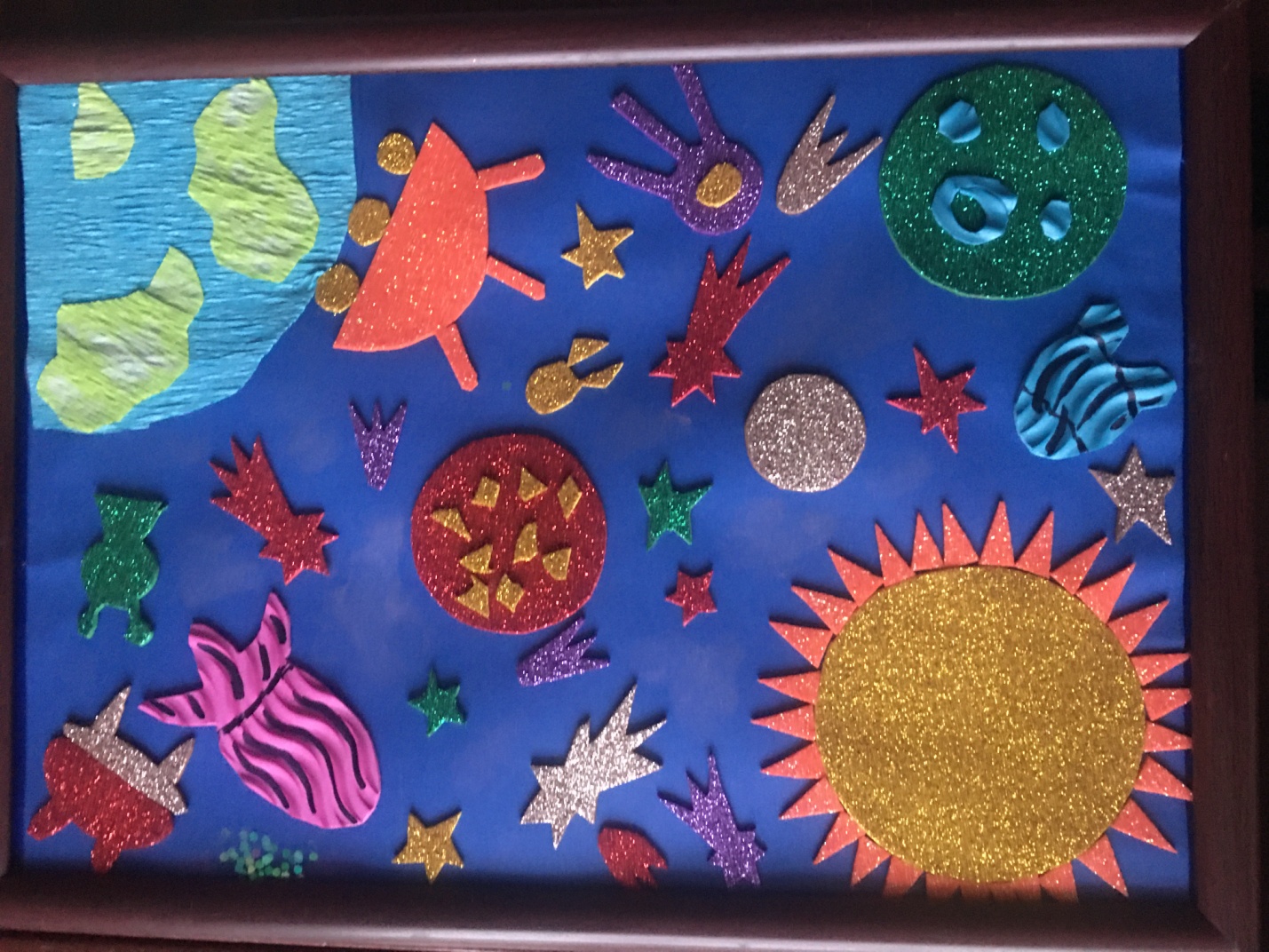 Заключение      Поделки и дидактические настольные игры на космическую тематику могут быть самыми разнообразными. Можете присмотреться к идеям моей методической разработки или создать что-то свое, особенное и неповторимое. В общем, помните о том, что если приложить фантазию и уделить этому процессу внимание, то можно получить самые оригинальные поделки, которые поднимут настроение и вам, и детишкам, заставят восхищаться.Список литературы1. Васильева Н. Проектная деятельность; участвуем вместе //ж. «Дошкольное воспитание», № 10 /2011 г. 2. Калашников В. О звездах и планетах. 3. Левитан Е. П. Малышам о звездах и планетах. - Москва,1981.4.Шорыгина Т.А. Детям о космосе и Юрии Гагарине – первом космонавте Земли: Беседы, досуги, рассказы. — М.: ТЦ Сфера, 2011г. 5. Шорыгина Т.А. «Беседы о природных явлениях и объектах», М.: Т.Ц. Сфера, 2012. 6. Большая энциклопедия. Космос и астрономия: вопросы и ответы - М.: ОЛМА Медиа Групп, 2013г. 7. Хрестоматия для детей старшего дошкольного возраста: Кн. для воспитателя дет. сада/ Сост. З.Я. Рез, Л.М. Гурович, Л.Б. Береговая; Под ред. В. И. Логиновой - М.: Просвещение, 1990 -420 с.: Интернет – ресурсы8.http://60.dou.spb.ru/attachments/article/347/детям%20о%20космосе,%20БЕСЕДЫ,%20ИГРЫ%20ПОДЕЛКИ.pdf9.https://detsad70.odinedu.ru/assets/img/detsad70/проект%20космос%20-ЖМУД%20Л.Н,.pdfВведение3Настольная дидактическая игра «Чья ракета быстрее долетит до Луны»5Дидактическая игра «Космическое путешествие»7Поделка из бумаги «Космодром»10Мастер-класс по изготовлению коллажа «Просторы Вселенной»13Заключение 15Список литературы15